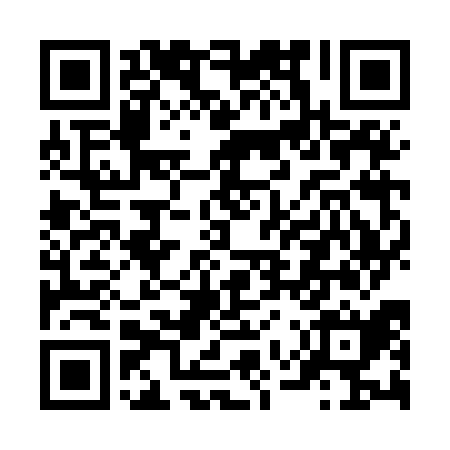 Ramadan times for Ipartelep, HungaryMon 11 Mar 2024 - Wed 10 Apr 2024High Latitude Method: Midnight RulePrayer Calculation Method: Muslim World LeagueAsar Calculation Method: HanafiPrayer times provided by https://www.salahtimes.comDateDayFajrSuhurSunriseDhuhrAsrIftarMaghribIsha11Mon4:104:105:5511:443:425:345:347:1212Tue4:084:085:5311:443:435:355:357:1413Wed4:064:065:5111:433:445:375:377:1514Thu4:044:045:4911:433:455:385:387:1715Fri4:024:025:4711:433:475:405:407:1916Sat3:593:595:4511:433:485:415:417:2017Sun3:573:575:4311:423:495:435:437:2218Mon3:553:555:4011:423:505:445:447:2419Tue3:533:535:3811:423:515:465:467:2520Wed3:503:505:3611:413:535:475:477:2721Thu3:483:485:3411:413:545:495:497:2922Fri3:463:465:3211:413:555:505:507:3023Sat3:433:435:3011:403:565:525:527:3224Sun3:413:415:2811:403:575:535:537:3425Mon3:393:395:2611:403:585:555:557:3626Tue3:363:365:2411:403:595:565:567:3727Wed3:343:345:2211:394:005:585:587:3928Thu3:313:315:2011:394:025:595:597:4129Fri3:293:295:1811:394:036:016:017:4330Sat3:263:265:1511:384:046:026:027:4531Sun4:244:246:1312:385:057:047:048:461Mon4:214:216:1112:385:067:057:058:482Tue4:194:196:0912:375:077:067:068:503Wed4:164:166:0712:375:087:087:088:524Thu4:144:146:0512:375:097:097:098:545Fri4:114:116:0312:375:107:117:118:566Sat4:094:096:0112:365:117:127:128:587Sun4:064:065:5912:365:127:147:149:008Mon4:044:045:5712:365:137:157:159:029Tue4:014:015:5512:355:147:177:179:0410Wed3:593:595:5312:355:157:187:189:06